                    Митинг  посвященный ко дню депортации карачаевского народа.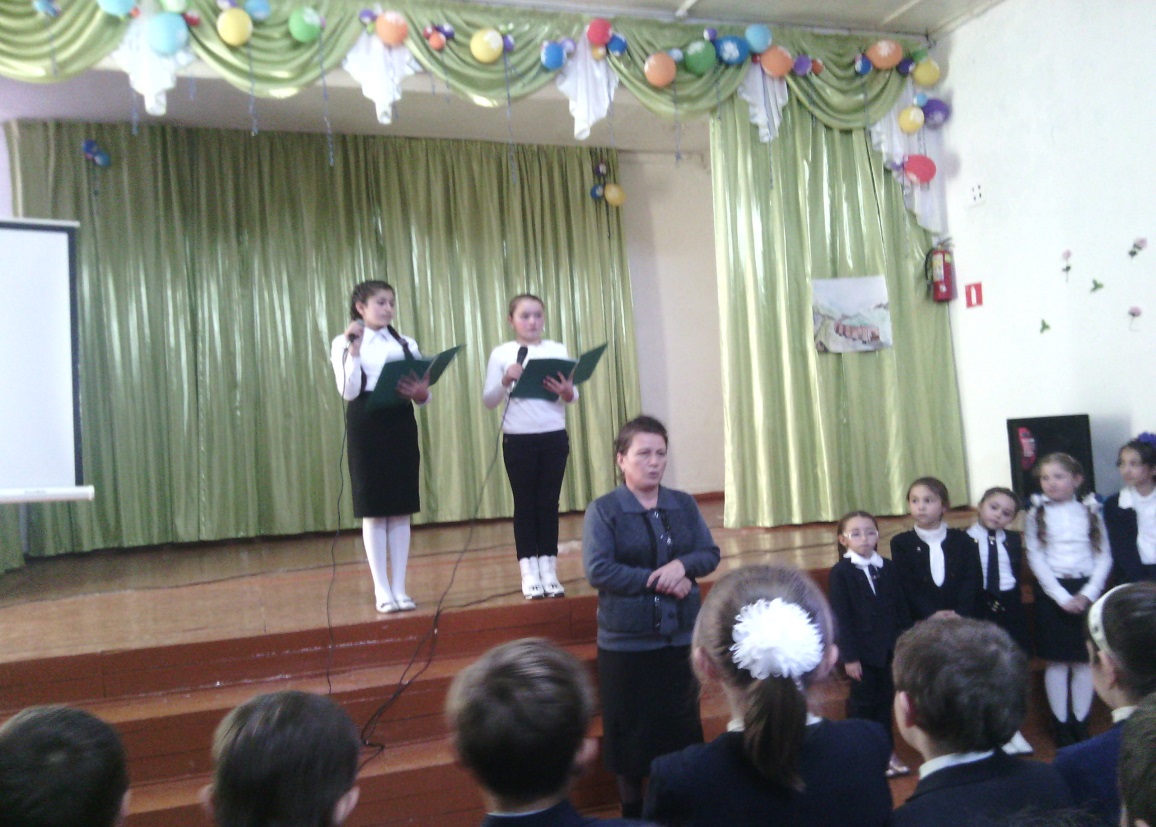 70 лет тому назад были депортированы народа Северного Кавказа в том числе и карачаевский народ. 2 ноября1943 года глубокой ночью, сотни наемников, полученных из Америки, направились в места проживания карачаевцев.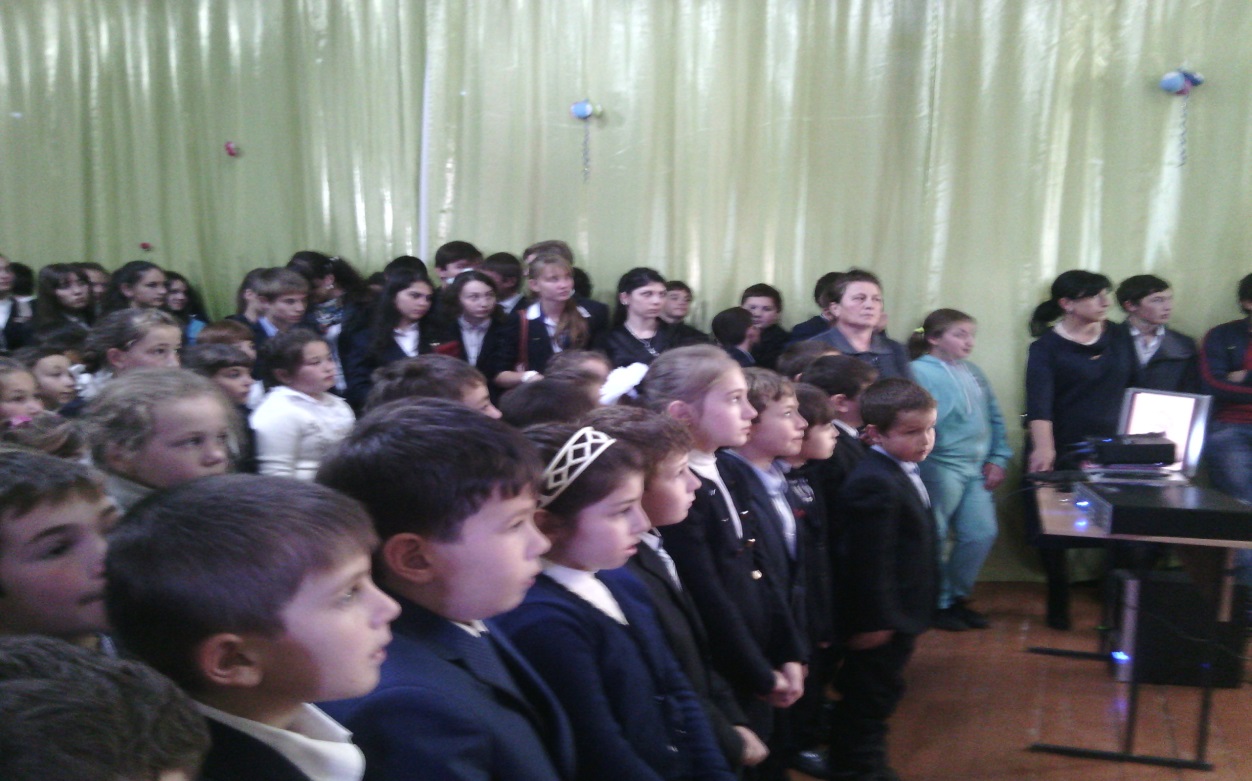 Они знали не только дома, но и лица тех, на кого направят автоматы, потому что многие из них нередко бывали у них, собирая тайно информацию, и не один раз пили айран у гостеприимных хозяев.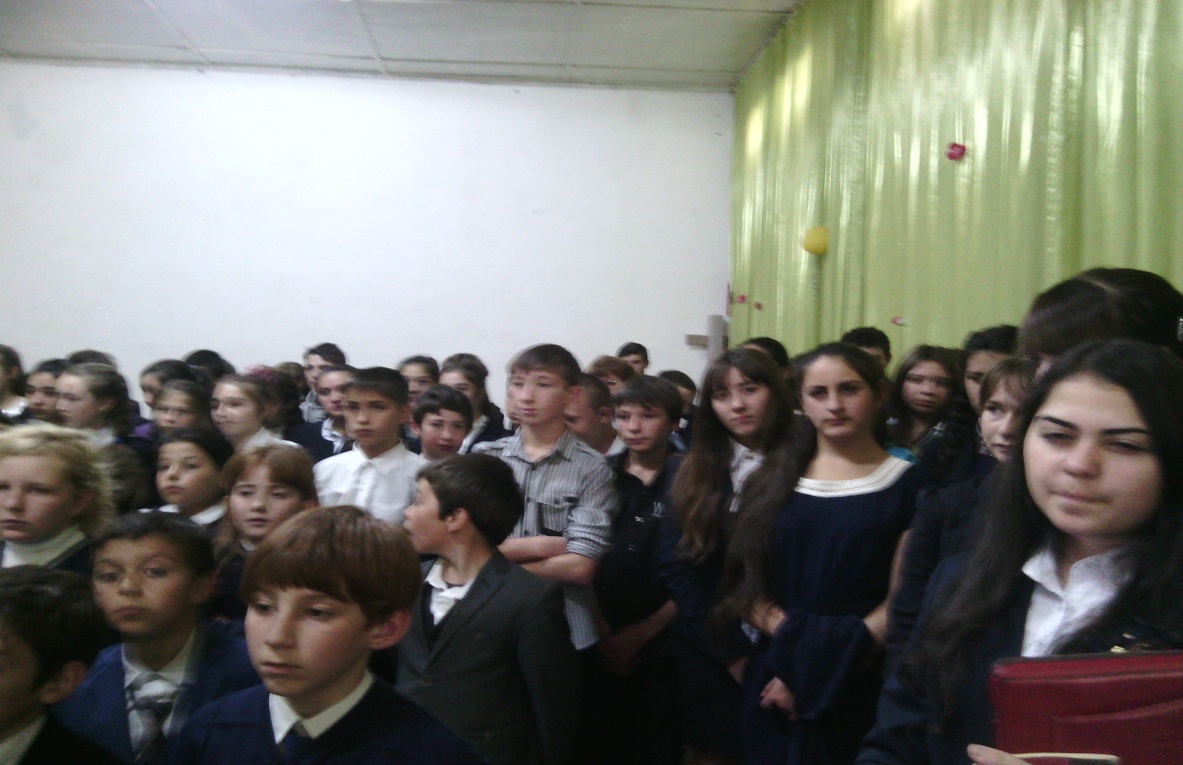 Безмерной властью наделенной Он беззаконие творил,Усугубляя лихолетье,Народы целые казнил.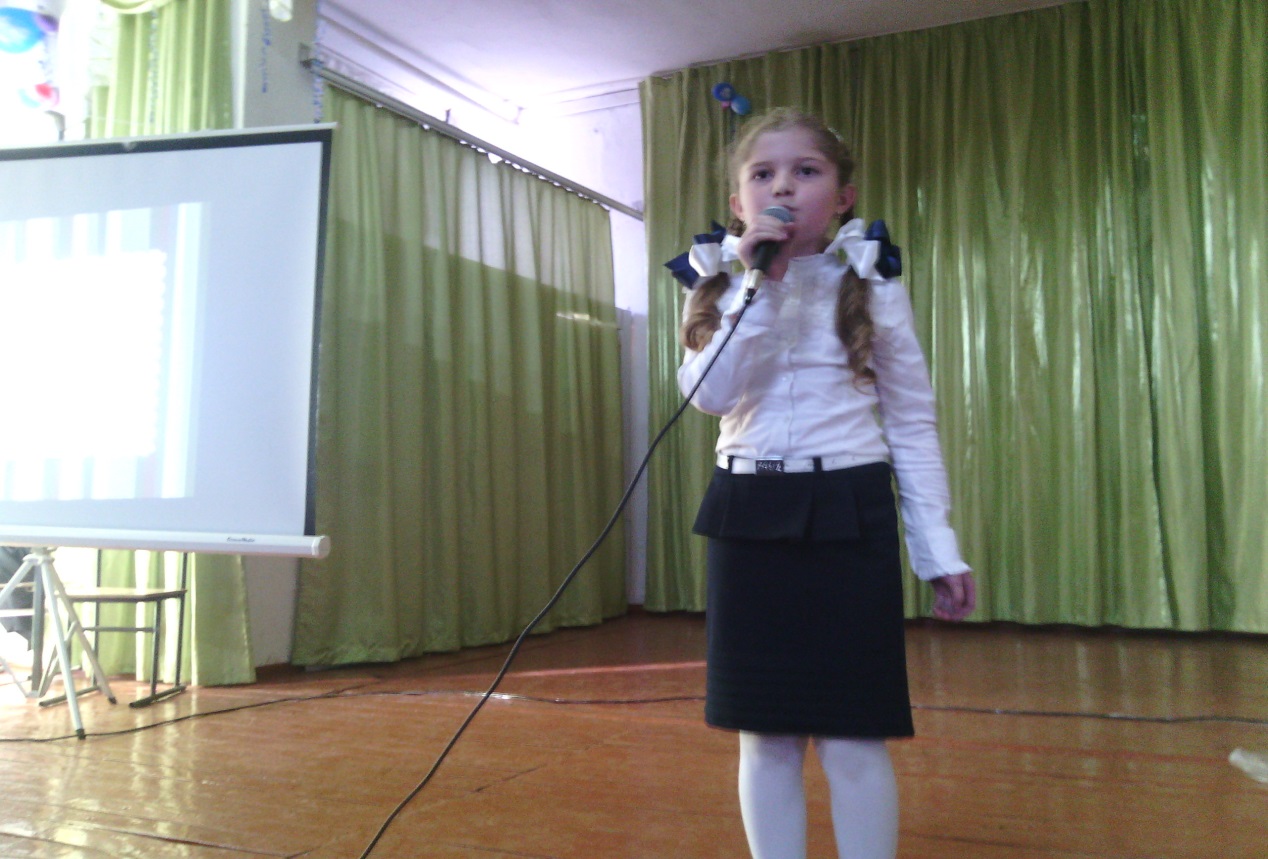 